О выделении денежных средств по муниципальной программе«Развитие культуры Старонижестеблиевского сельского поселения Красноармейского района»	На проведение мероприятий приуроченных к месячнику оборонно-массовой и военно-патриотической работы:Начальнику отдела по бухгалтерскому учету и финансам, главному бухгалтеру администрации Старонижестеблиевского сельского поселения Красноармейского района Т.А. Коваленко выделить денежные средства по коду бюджетной классификации 992 0801 0830100090 244 в сумме 3000 (три тысячи рублей) по муниципальной программе «Развитие культуры Старонижестеблиевского сельского поселения Красноармейского района», для приобретения цветов.2. Контроль за выполнением настоящего распоряжения возложить на заместителя главы Старонижестеблиевского сельского поселения Красноармейского района Е.Е. Черепанову.3. Распоряжение вступает в силу со дня его подписания.ГлаваСтаронижестеблиевскогосельского поселенияКрасноармейского района                                                                    В.В. Новак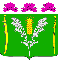 АДМИНИСТРАЦИЯСТАРОНИЖЕСТЕБЛИЕВСКОГО СЕЛЬСКОГО ПОСЕЛЕНИЯ КРАСНОАРМЕЙСКОГО РАЙОНАРАСПОРЯЖЕНИЕАДМИНИСТРАЦИЯСТАРОНИЖЕСТЕБЛИЕВСКОГО СЕЛЬСКОГО ПОСЕЛЕНИЯ КРАСНОАРМЕЙСКОГО РАЙОНАРАСПОРЯЖЕНИЕАДМИНИСТРАЦИЯСТАРОНИЖЕСТЕБЛИЕВСКОГО СЕЛЬСКОГО ПОСЕЛЕНИЯ КРАСНОАРМЕЙСКОГО РАЙОНАРАСПОРЯЖЕНИЕ«__17___»___01___2022 г.№   2-р  станица Старонижестеблиевскаястаница Старонижестеблиевскаястаница Старонижестеблиевская